PORADNIK DLA RODZICÓW!Moi Drodzy! Koniec ery „głowonogów”. Wasze dzieci powinny już umieć narysować prawidłowo prostego człowieka.          Przedstawię Wam krok po kroku, jak tego nauczyć nasze dzieci.1.Kóło- głowa- rysujemy w górnej części kartki na środku.2. od kółka dwie krótkie kreski w dół- szyja.3. Tułów według uznania – prostokąt lub trójkąt.4. Ręce- dwie kreski po każdej stronie tułowia.Częsty błąd przy szyi, rękach, czy nogach to pojedyncze kreski-patyczki – żaden człowiek nie składa się z pojedynczych kresek5. Od rąk – patyczki 5 szt.palce6. Nogi- podwójne kreski po obu stronach tułowia.7. Stopa – owal 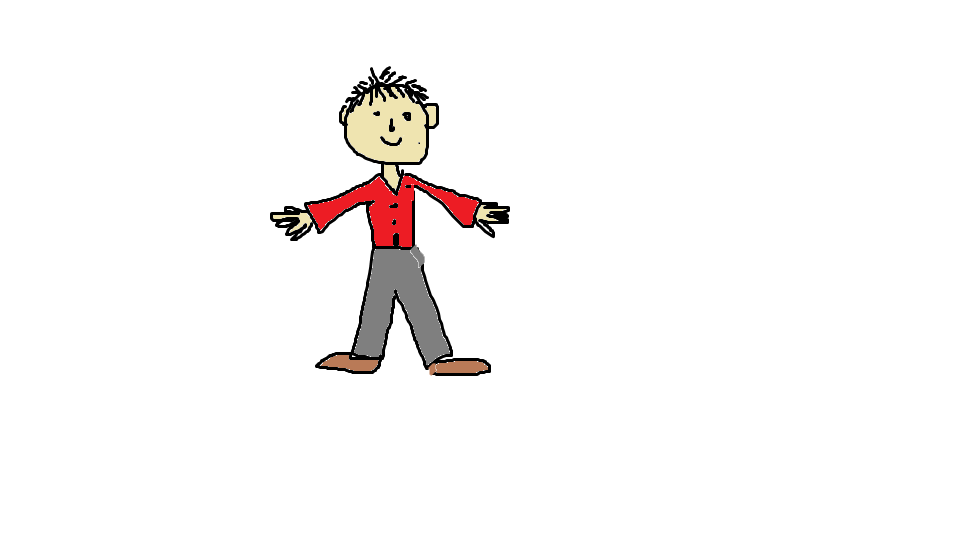 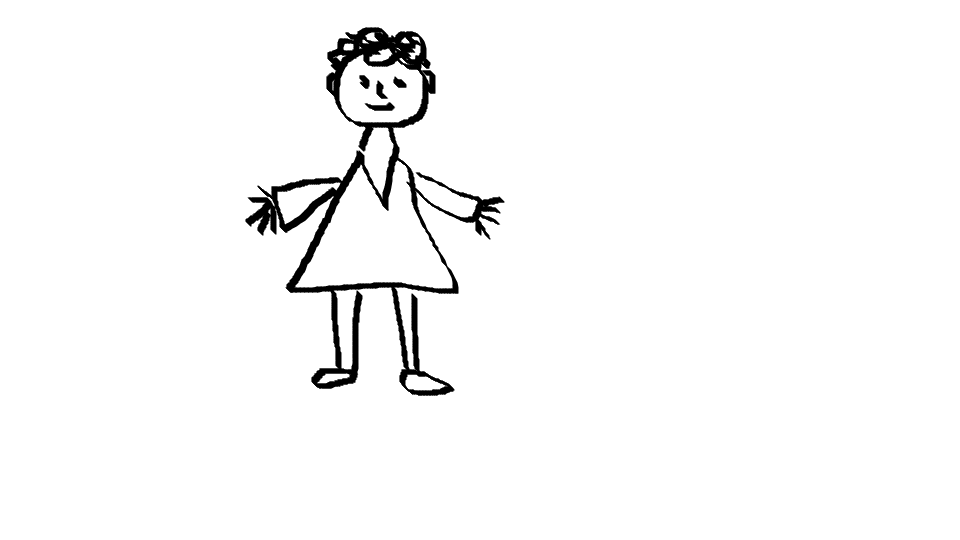 